паспорт инвестиционной площадкиРаздел 1. Общая информацияРаздел 2. Земельный участок и инфраструктура площадкиРаздел 3. Трудовые ресурсы, социальная инфраструктураПроизводственная площадка ООО «Смена С»Brownfield174405, Новгородская обл. г.Боровичи, м.КованькоСхема № 1КН 53:22:0011601:4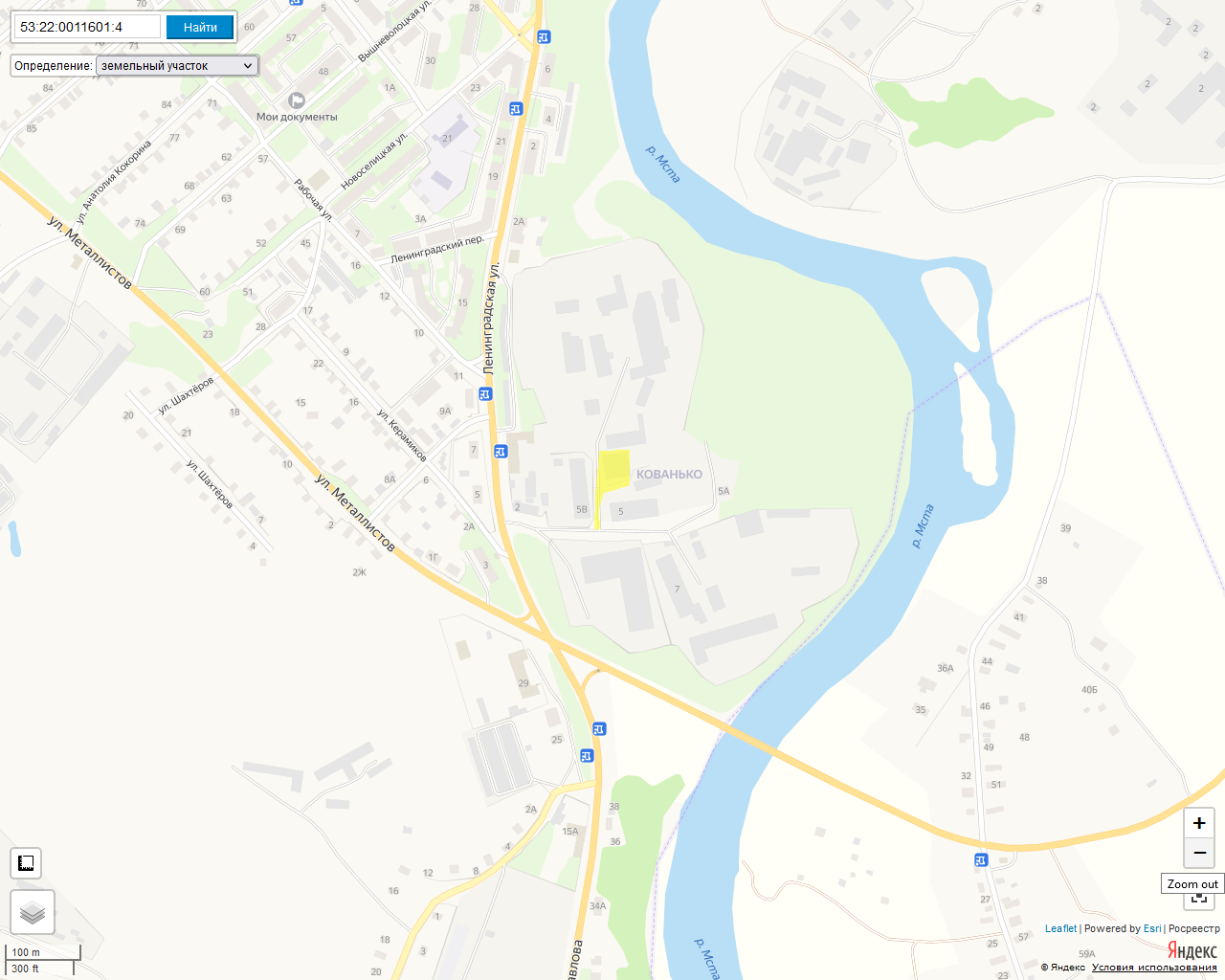 Схема № 2КН 53:22:0011601:5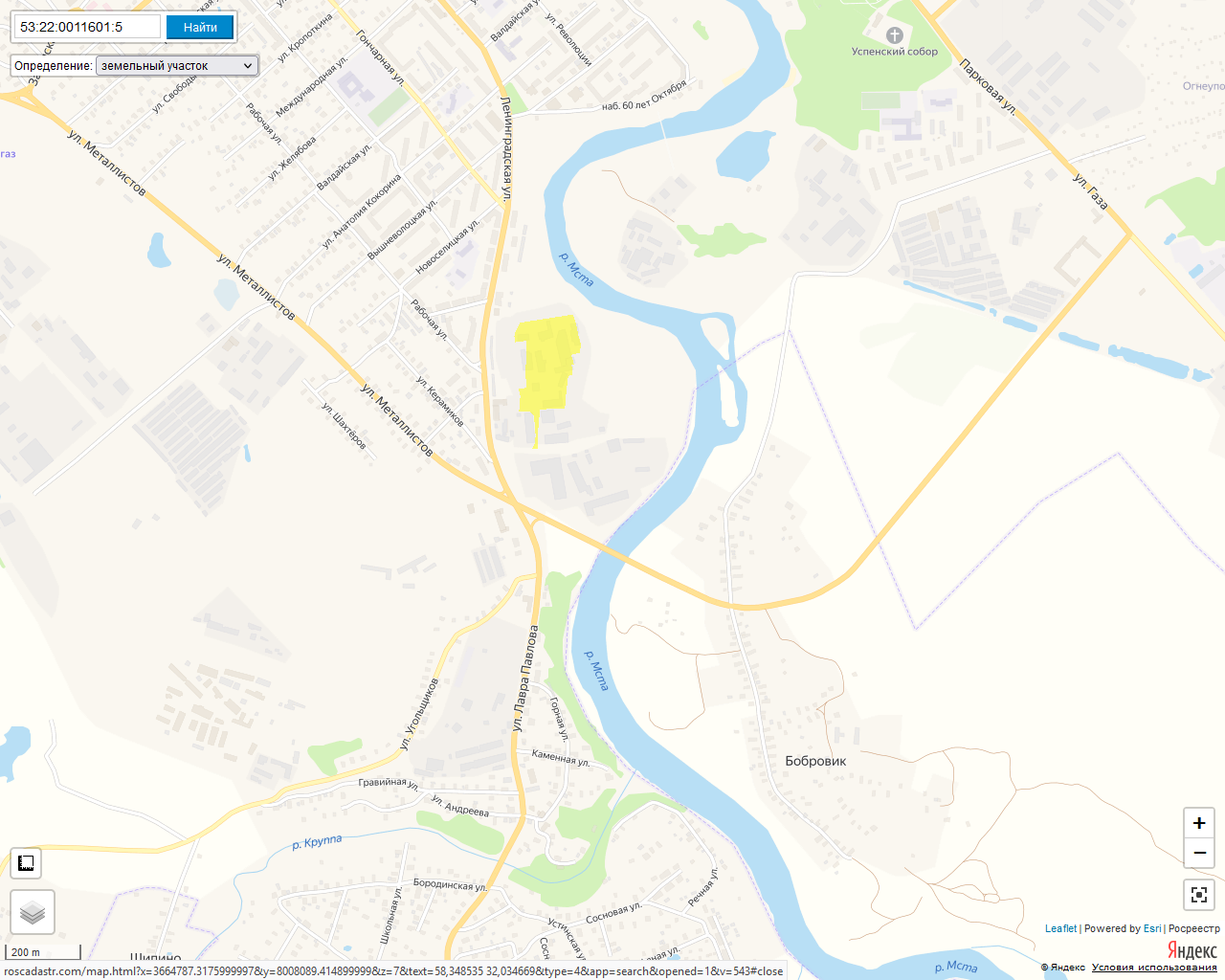 Основные параметры и строительные характеристики расположенныхна площадке свободных зданий и сооружений1.1Общая информация1.1.1Название площадкиПроизводственная площадка ООО «Смена С»1.1.2Субъект РФНовгородская область1.1.3Тип площадкиBrownfield1.1.4Адрес площадки174405, Новгородская область, г.Боровичи, м.Кованько1.1.5Кадастровый номер53:22:0011601:453:22:0011601:51.1.6Место на карте1.1.7Форма собственностичастная собственность1.1.8Контактное лицо для взаимодействияСорокин Вячеслав СергеевичСорокин Сергей Вячеславович1.1.9Контактный телефонСорокин Вячеслав Сергеевич    тел. +7 921-028-87-78Сорокин Сергей Вячеславович  тел. +7 921-706-31-361.1.10Контактный emailsorokin-slava@mail.ru1.1.11Прикрепить файл1.2Транспортная доступность1.2.1Расстояние до Москвы, (км)4361.2.2Расстояние до Санкт-Петербурга, (км)3531.2.3.Расстояние до регионального центра, (км)1771.2.4.1Название ближайшего городаОкуловка1.2.4.2Расстояние до ближайшего города, (км)401.2.5.1Название ближайшего шоссе с указанием километра в месте примыканияФедеральная автомобильная дорога «Россия»М10 (место примыкания № )1.2.5.2Расстояние до ближайшего шоссе, (км)89 (до М10)1.2.6Автомобильные пути на территории площадки1.2.7.1Название ближайшего ж/д станциист.Боровичи(не электрифицированная ветка Октябрьской железной дороги Боровичи-Угловка)1.2.7.2Расстояние до ближайшей ж/д станции, (км)1,51.2.7.3Наличие присоединения к ж/д путям1.2.7.4Наличие ж/д путей на территории площадкинет1.2.8.1Название ближайшего аэропортаСанкт-Петербург1.2.8.2Расстояние до ближайшего аэропорта, (км)3531.2.9.1Название ближайшего морского портаСанкт-Петербург1.2.9.2Расстояние до ближайшего морского порта, (км)3531.2.10.1Название ближайшего речного портаВеликий Новгород1.2.10.2Расстояние до ближайшего речного порта, (км)1772.1Земельный участокЗемельный участок2.1.1Площадь земельного участка, га3,52.1.2Форма земельного участка2.1.3Размеры земельного участка: длина и ширина2.1.4Рельеф земельного участка (горизонтальная поверхность, монотонный склон; уступы; сложный ландшафт (лощины, промоины, ямы, обрывы, бугры и т.п.); смешанный ландшафт)горизонтальная поверхность2.1.5Вид грунта2.1.6Глубина промерзания, м2.1.7Уровень грунтовых вод, м2.1.8Возможность затопления во время паводковнет2.1.9Возможность расширения земельного участка, (да, нет)нет2.1.10Категория земель (земли сельскохозяйственного назначения; земли поселений; земли промышленности, энергетики, транспорта, связи, радиовещания, телевидения, информатики, земли для обеспечения космической деятельности, земли обороны, безопасности и земли иного специального назначения; земли особо охраняемых природных территорий и объектов; земли лесного фонда; земли водного фонда; земли запаса)земли населённых пунктов2.1.11Функциональная зона (жилая, общественно-деловая, производственная, инженерной и транспортной инфраструктуры, сельскохозяйственного использования, рекреационного назначения, иное)производственная2.1.12Описание близлежащих территорий и их использованияОП «Славконд» Боровичи, ООО «Грейп»,ООО «Комплект», магазин «Светофор»2.1.12.1Расстояние до ближайших жилых домов, (км)0,32.1.12.2Близость к объектам, загрязняющим окружающую среду (указать тип загрязнения и расстояние, км)экологическая характеристика: удовлетворительная2.1.13Ограничения использования участка (санитарно-защитная зона, водоохранная зона, зона охраны объектов культурного наследия, близость к природным заповедникам, охранные зоны инженерных коммуникаций, иное) охранные зоны инженерных коммуникаций (газораспределительные сети + ВЛК 10кВ)2.1.14Виды разрешенного использования, исходя из функционального зонированиядля размещения производственных и административных зданий, строений, сооружений и обслуживающих их объектов2.1.15Текущее использование площадки2.1.16История использования площадкипроизводство мебели (ООО «Смена С»)2.1.17Близость к водным ресурсамз/у 53:22:0011601:4 – 0,34 км   от р.Мстаз/у 53:22:0011601:5 – 0,285 км от р.Мста2.1.18Условия приобретения (пользования) площадки (покупка, аренда и т.д.) по договорённости с собственником2.1.18.1Условия аренды (приобретения) участкапо договорённости с собственником2.1.18.2Расчётная стоимость аренды2.1.18.3Прочие затраты, связанные с приобретением площадки (топографическая съемка, составление кадастрового плана, межевание и т.д.)2.2Инженерные изыскания на территории площадкиИнженерные изыскания на территории площадки2.2.1Наличие геоподосновы земельного участканет2.2.2Инженерно-геодезические изыскания2.2.3Инженерно-геологические изыскания2.2.4Инженерно-гидрометеорологические изыскания2.2.5Инженерно-экологические изыскания2.2.6Археологические изыскания2.2.7Аэрофотосъемка2.3Здания и сооруженияЗдания и сооружения2.3.1Существующие административные помещения2.3.2Общий размер административных помещений, (кв. м)371,72.3.3Размер свободных административных помещений, (кв. м)2.3.4Ставка арендной платы административных помещений, руб./кв. м в год, без НДС2.3.5Существующие производственные помещения2.3.6Общий размер производственных помещений, (кв. м)6 754,02.3.7Размер свободных производственных помещений, (кв. м)2.3.8Ставка арендной платы производственных помещений, руб./кв. м в год, без НДС2.3.9Существующие складские помещения2.3.10Общий размер складских помещений, (кв. м)348,52.3.11Размер свободных складских помещений, (кв. м)2.3.12Ставка арендной платы складских помещений, руб./кв. м в год, без НДС2.3.13Наличие сводного плана инженерных коммуникаций2.4Электроэнергия на территории площадкиЭлектроэнергия на территории площадки2.4.1Электрическая мощность, (МВт)есть2.4.2Свободная электрическая мощность, (МВт)2.4.3Источник(и) электроэнергии, с указанием количества и мощности, (МВт)0,4/630 кВАсобственная подстанция2.4.4Наличие проработанной концепции энергоснабжения2.4.5Стоимость подключения к электрическим сетям, (руб./кВт без НДС)стоимость подключения к электрическим сетям в зависимости от присоединяемой мощности согласно Постановлению Комитета по тарифной политике Новгородской области от 30.11.2023 № 72/1 «Об установлении платы и ставок платы за технологическое присоединение к электрическим сетям территориальных сетевых организаций на территории Новгородской области на 2024 год»2.4.6Стоимость услуг по передаче электроэнергии, (руб./кВт*ч без НДС)стоимость услуг по передаче электроэнергии согласно постановлению Комитета по тарифной политике Новгородской области от 25.11.2022 № 68/19 «О единых (котловых) тарифах на услуги по передаче электрической энергии по сетям Новгородской области»2.5Газообеспечение площадкиГазообеспечение площадки2.5.1Мощность по газу, (кбм/ч)отсутствует2.5.2Свободная мощность по газу, (кбм/ч)2.5.3Источник(и) газообеспечения, с указанием количества и мощности, (кбм/ч)газопровод проходит в 0,2 км от границ участка2.5.4Стоимость газа, (руб./кбм без НДС)Оптовые цены на газ для Новгородской области в соответствии с Приказом ФАС России от 28.11.2023 № 905/23 «Об утверждении оптовых цен на газ, используемых в качестве предельных минимальных и предельных максимальных уровней оптовых цен на газ, добываемый ПАО «Газпром» и его аффилированными лицами, реализуемый потребителям РФ, указанным в п.15.1 Основных положений формирования и гос. регулирования цен на газ, тарифов на услуги по его транспортировке, платы за техприсоединение газоиспользующего оборудования к газораспределительным сетям на территории РФ и платы за техприсоединение к магистральным газопроводам строящихся и реконструируемых газопроводов, предназначенных для транспортировки газа от магистральных газопроводов до объектов капитального строительства, и газопроводов, предназначенных для транспортировки газа от месторождений природного газа до магистрального газопровода, утверждённых постановлением Правительства РФ от 29.12.2000 № 1021»:с 01.12.2023 г.:- предельный минимальный уровень оптовых цен на газ (без НДС): 6 111,0 руб./1000 м3;- предельный максимальный уровень оптовых цен на газ (без НДС): 6 224,0 руб./1000 м3;с 01.07.2024 г.:- предельный минимальный уровень оптовых цен на газ (без НДС): 6 795,0 руб./1000 м3;- предельный максимальный уровень оптовых цен на газ (без НДС): 6 921,0 руб./1000 м3;стоимость снабженческо-сбытовых услуг в зависимости от объёма потребления газа согласно Приказу ФАС России от 31.10.2022 № 775/22 «Об утверждении размера платы за снабженческо-сбытовые услуги, оказываемые потребителям поставщиками газа»;стоимость транспортировки газа в зависимости от объёма потребления газа согласно Приказу ФАС России от 16.11.2022 № 828/22 «Об утверждении тарифов на услуги по транспортировке газа по газораспределительным сетям»2.6Тепловая энергия на территории площадкиТепловая энергия на территории площадки2.6.1Мощность тепловой энергии, (Гкал/ч)есть2.6.2Свободная мощность тепловой энергии, (Гкал/ч)2.6.3Источник тепловой энергии, с указанием количества и мощности, (Гкал/ч)собственная котельнаяна твёрдом топливе с сушильными камерами2.6.4Стоимость теплоэнергии, (тыс. руб./Гкал без НДС)2.7Водообеспечение площадкиВодообеспечение площадки2.7.1Мощность водообеспечения, (кбм/ч)2 ввода:1-й ввод: на Ø50 мм2-ой ввод: на Ø25 мм(давление в сети 7 атм.)2.7.2Свободная мощность водообеспечения, (кбм/ч)2.7.3Источник водообеспечения, с указанием количества и мощности, (кбм/ч)2.7.4Стоимость водообеспечения, (руб./кбм без НДС)стоимость водообеспечения согласно постановлению Комитета по тарифной политике Новгородской области от 28.11.2023 № 71/2 «О производственной программе, долгосрочных параметрах регулирования и тарифах в сфере холодного водоснабжения и водоотведения МУП «Боровичский ВОДОКАНАЛ» на 2024-2028 гг.»стоимость подключения (технологического присоединения) согласно постановлению Комитета по тарифной политике Новгородской области от 21.12.2023 № 82/2 «Об установлении тарифов на подключение (технологическое присоединение) к централизованным системам холодного водоснабжения и водоотведения МУП «Боровичский ВОДОКАНАЛ» на 2024 год»2.8Очистные сооружения на территории площадкиОчистные сооружения на территории площадки2.8.1Мощность очистных сооружений, (кбм/ч)отсутствуют, необходимо строительство ЛОС2.8.2Свободная мощность очистных сооружений, (кбм/ч)2.8.3Описание очистных сооружений, с указанием количества и мощности, (кбм/ч)2.8.4Оценка запасов, (куб. м. в сутки)3.1Трудовые ресурсыТрудовые ресурсы3.1.1Название ближайшего населённого пунктаг.Окуловкас.Мошенское3.1.2Расстояние до ближайшего населённого пункта, (км)до г.Окуловка –     40до с.Мошенское – 473.1.3Наличие транспортного сообщения от населённых пунктов до площадки3.1.4Ориентировочный общий объем трудовых резервов в радиусе 50 км от площадки, (тыс. чел.)Окуловский район – 9,5Мошенской район – 2,8(трудоспособное население)3.1.5Средний уровень ежемесячной заработной платы технического персонала, (руб.)Окуловский район – 52 673,3 (средняя ЗП по району)Мошенской район – 37 098,1 (средняя ЗП по району)3.1.6Средний уровень ежемесячной заработной платы управленческого персонала, (руб.)Окуловский район – 52 673,3 (средняя ЗП по району)Мошенской район – 37 098,1 (средняя ЗП по району)3.2Социальная инфраструктура в 30 ти-минутной доступности от площадкиСоциальная инфраструктура в 30 ти-минутной доступности от площадки3.2.1Жилье для персонала, (удалённость, км)0,33.2.2Гостиницы, (удалённость, км)0,233.2.3Магазины, (удалённость, км)0,053.2.4Больницы, (удалённость, км)1,43.2.5Конференц-зал, деловые зоны, (удалённость, км)1,393.2.6Спортивные сооружения, (удалённость, км)1,283.2.7Зоны отдыха на территории площадкиесть3.2.8Столовые и кафе на территории площадкинетНаименование здания, сооруженияКадастровый номерПлощадь здания, сооружения, м2ЭтажностьВысота этажей,мСтроительный материалПримечаниеконтора53:02:0000000:1642371,723кирпичгараж53:22:0011608:29416,614кирпичналичие 6 осмотровых ямтельфер на 500 кгсклад53:02:0000000:1657348,514цех53:02:0000000:16451 980,024…6тельфер на 500 кгкран-балка 5 тн2 воздушных компрессора (подвод воздуха по всему периметру здания)на 2-ом этаже: санитарно-бытовые помещения 300 м2лесопильный участок53:02:0000000:1656459,26бетонные полыкран-балка 5 тнмодуль «Кисловодск»53:22:011601:01:8688/31094,25сэндвич, кирпичбетонные полыкомпрессорразводка воздуха по всему периметруцех товаров народного потребления8003…4,5металлический ангар4548бетонные полытельфер 2 тнзаготовительный цех1 100,03компрессорсистема распределения воздухацентрализованная система аспирацииперед въездом – тельфер 2 тностывочное помещение4506бетонные полытельфер 5 тнкотельная53:22:0000000:1638408,7+90063 котла на твёрдом топливесушильные камеры - 125 м3подстанция0,4/630 кВА53:02:0000000:1643